DEPARTMENT OF HEALTH SERVICES	STATE OF WISCONSIN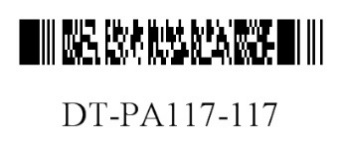 Division of Medicaid Services	Wis. Admin. Code § DHS 107.10(2)F-01749 (07/2024)FORWARDHEALTHPRIOR AUTHORIZATION DRUG ATTACHMENT
FOR HYPOGLYCEMICS, INSULINS LONG-ACTINGINSTRUCTIONS: Type or print clearly. Before completing this form, read the Prior Authorization Drug Attachment for Hypoglycemics, Insulins Long-Acting Instructions, F-01749A. Prescribers may refer to the Forms page of the ForwardHealth Portal at https://www.forwardhealth.wi.gov/WIPortal/Subsystem/Publications/ ForwardHealthCommunications.aspx?panel=Forms for the completion instructions.Pharmacy providers are required to have a completed Prior Authorization Drug Attachment for Hypoglycemics, Insulins Long-Acting form signed and dated by the prescriber before submitting a prior authorization (PA) request on the Portal, by fax, or by mail. Prescribers and pharmacy providers may call Provider Services at 800-947-9627 with questions. SECTION I – MEMBER INFORMATION SECTION I – MEMBER INFORMATION SECTION I – MEMBER INFORMATION 1.  Name – Member (Last, First, Middle Initial)1.  Name – Member (Last, First, Middle Initial)1.  Name – Member (Last, First, Middle Initial)2.  Member ID Number3.  Date of Birth – Member3.  Date of Birth – MemberSECTION II – PRESCRIPTION INFORMATION SECTION II – PRESCRIPTION INFORMATION SECTION II – PRESCRIPTION INFORMATION 4.  Drug Name5.  Drug Strength5.  Drug Strength6.  Date Prescription Written7.  Refills7.  Refills8.  Directions for Use8.  Directions for Use8.  Directions for Use9.  Name – Prescriber9.  Name – Prescriber9.  Name – Prescriber10. Address – Prescriber (Street, City, State, Zip+4 Code)10. Address – Prescriber (Street, City, State, Zip+4 Code)10. Address – Prescriber (Street, City, State, Zip+4 Code)11. Phone Number – Prescriber11. Phone Number – Prescriber12. National Provider Identifier – PrescriberSECTION III – CLINICAL INFORMATION – ALL PA REQUESTSSECTION III – CLINICAL INFORMATION – ALL PA REQUESTSSECTION III – CLINICAL INFORMATION – ALL PA REQUESTS13. Diagnosis Code and Description13. Diagnosis Code and Description13. Diagnosis Code and DescriptionNote: Supporting clinical information and a copy of the member’s current medical records must be submitted with all PA requests.Note: Supporting clinical information and a copy of the member’s current medical records must be submitted with all PA requests.Note: Supporting clinical information and a copy of the member’s current medical records must be submitted with all PA requests.14. List the member’s current insulin treatment regimen or check None if appropriate. 	NoneInsulin      		Dose / Dose Regimen       	Start Date      Insulin      		Dose / Dose Regimen       	Start Date      Insulin      		Dose / Dose Regimen       	Start Date      14. List the member’s current insulin treatment regimen or check None if appropriate. 	NoneInsulin      		Dose / Dose Regimen       	Start Date      Insulin      		Dose / Dose Regimen       	Start Date      Insulin      		Dose / Dose Regimen       	Start Date      14. List the member’s current insulin treatment regimen or check None if appropriate. 	NoneInsulin      		Dose / Dose Regimen       	Start Date      Insulin      		Dose / Dose Regimen       	Start Date      Insulin      		Dose / Dose Regimen       	Start Date      SECTION IV – CLINICAL INFORMATION – INITIAL PA REQUESTS ONLYSECTION IV – CLINICAL INFORMATION – INITIAL PA REQUESTS ONLYSECTION IV – CLINICAL INFORMATION – INITIAL PA REQUESTS ONLY15a. Has the member previously used insulin glargine U-100? 		Yes		NoIf yes, provide details regarding how the member’s insulin glargine U-100 treatment regimen was adjusted to optimize glycemic control and the approximate dates used. Include details regarding short-acting insulin if used in conjunction with insulin glargine U-100. In addition, provide details regarding the member’s hemoglobin A1c (HbA1c) and fasting blood glucose (FBG) readings along with approximate dates. 15a. Has the member previously used insulin glargine U-100? 		Yes		NoIf yes, provide details regarding how the member’s insulin glargine U-100 treatment regimen was adjusted to optimize glycemic control and the approximate dates used. Include details regarding short-acting insulin if used in conjunction with insulin glargine U-100. In addition, provide details regarding the member’s hemoglobin A1c (HbA1c) and fasting blood glucose (FBG) readings along with approximate dates. 15a. Has the member previously used insulin glargine U-100? 		Yes		NoIf yes, provide details regarding how the member’s insulin glargine U-100 treatment regimen was adjusted to optimize glycemic control and the approximate dates used. Include details regarding short-acting insulin if used in conjunction with insulin glargine U-100. In addition, provide details regarding the member’s hemoglobin A1c (HbA1c) and fasting blood glucose (FBG) readings along with approximate dates. 15b. Has the member experienced symptomatic hypoglycemia while using 		Yes		No
insulin glargine U-100? If yes, provide details regarding the frequency of hypoglycemic episodes, the blood sugar readings, when the last symptomatic hypoglycemic event occurred, and what medical intervention was required. What insulin adjustment options were utilized to decrease hypoglycemic episodes? 15b. Has the member experienced symptomatic hypoglycemia while using 		Yes		No
insulin glargine U-100? If yes, provide details regarding the frequency of hypoglycemic episodes, the blood sugar readings, when the last symptomatic hypoglycemic event occurred, and what medical intervention was required. What insulin adjustment options were utilized to decrease hypoglycemic episodes? 15b. Has the member experienced symptomatic hypoglycemia while using 		Yes		No
insulin glargine U-100? If yes, provide details regarding the frequency of hypoglycemic episodes, the blood sugar readings, when the last symptomatic hypoglycemic event occurred, and what medical intervention was required. What insulin adjustment options were utilized to decrease hypoglycemic episodes? 16a. List the glycemic treatment goals the prescriber has established for the member such as HbA1c and FBG.16a. List the glycemic treatment goals the prescriber has established for the member such as HbA1c and FBG.16b. List the member’s proposed insulin treatment regimen, including the non-preferred hypoglycemics, insulins long-acting drug. Insulin      		Dose / Dose Regimen      Insulin      		Dose / Dose Regimen      Insulin      		Dose / Dose Regimen      16b. List the member’s proposed insulin treatment regimen, including the non-preferred hypoglycemics, insulins long-acting drug. Insulin      		Dose / Dose Regimen      Insulin      		Dose / Dose Regimen      Insulin      		Dose / Dose Regimen      SECTION V – CLINICAL INFORMATION – RENEWAL PA REQUESTS ONLYSECTION V – CLINICAL INFORMATION – RENEWAL PA REQUESTS ONLY17. Has the member demonstrated a clinical improvement since starting the 
non-preferred hypoglycemics, insulins long-acting drug? 		Yes		NoIf yes, provide specific examples of how the member’s diabetes management has improved as a result of using a non-preferred hypoglycemics, insulins long-acting drug. A copy of the member’s medical records must be submitted that demonstrate an improvement in the member’s glycemic control. Examples include a decrease in HbA1c, improved FBG, and decreased hypoglycemia. 17. Has the member demonstrated a clinical improvement since starting the 
non-preferred hypoglycemics, insulins long-acting drug? 		Yes		NoIf yes, provide specific examples of how the member’s diabetes management has improved as a result of using a non-preferred hypoglycemics, insulins long-acting drug. A copy of the member’s medical records must be submitted that demonstrate an improvement in the member’s glycemic control. Examples include a decrease in HbA1c, improved FBG, and decreased hypoglycemia. SECTION VI – AUTHORIZED SIGNATURE SECTION VI – AUTHORIZED SIGNATURE 18. SIGNATURE – Prescriber19. Date SignedSECTION VII – ADDITIONAL INFORMATION 20. Include any additional information in the space below. Additional diagnostic and clinical information explaining the need for the drug requested may be included here. 